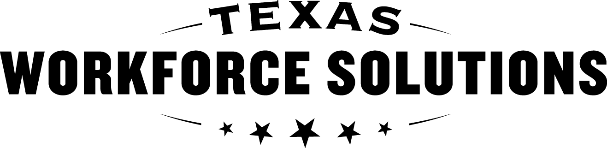 Texas Workforce CommissionVocational Rehabilitation ServicesMaintenance Expense Log  Texas Workforce CommissionVocational Rehabilitation ServicesMaintenance Expense Log  Texas Workforce CommissionVocational Rehabilitation ServicesMaintenance Expense Log  Texas Workforce CommissionVocational Rehabilitation ServicesMaintenance Expense Log  Customer Name:      Customer Name:      Customer Name:      Customer Name:      Customer Name:      Customer Name:      Customer Name:      Case ID:       Case ID:       Case ID:       Case ID:       Month:      Month:      Month:      Summary  Summary  Summary  Summary  Summary  Summary  Summary  Amount of Maintenance IssuedAmount of Maintenance IssuedTotal Expenses LoggedTotal Expenses LoggedRemaining BalanceRemaining BalanceExpense Log  Expense Log  Expense Log  Expense Log  Expense Log  Expense Log  Expense Log  DateExpenseExpenseExpenseExpenseExpenseAmountTotalTotalTotalTotalTotalTotalCustomer Agreement and Signature  Customer Agreement and Signature  Customer Agreement and Signature  Customer Agreement and Signature  Customer Agreement and Signature  Customer Agreement and Signature  Customer Agreement and Signature  I, __     _, understand that maintenance funds have been approved to support my participation in vocational rehabilitation assessments and or services.   These funds may not be used to pay for any "normal living expenses" (see VRSM C-1401-1). By signing this form,   I verify that the content of this log is correct and that I used these funds only for their intended purpose. I will return unused funds to TWC-VR.   I, __     _, understand that maintenance funds have been approved to support my participation in vocational rehabilitation assessments and or services.   These funds may not be used to pay for any "normal living expenses" (see VRSM C-1401-1). By signing this form,   I verify that the content of this log is correct and that I used these funds only for their intended purpose. I will return unused funds to TWC-VR.   I, __     _, understand that maintenance funds have been approved to support my participation in vocational rehabilitation assessments and or services.   These funds may not be used to pay for any "normal living expenses" (see VRSM C-1401-1). By signing this form,   I verify that the content of this log is correct and that I used these funds only for their intended purpose. I will return unused funds to TWC-VR.   I, __     _, understand that maintenance funds have been approved to support my participation in vocational rehabilitation assessments and or services.   These funds may not be used to pay for any "normal living expenses" (see VRSM C-1401-1). By signing this form,   I verify that the content of this log is correct and that I used these funds only for their intended purpose. I will return unused funds to TWC-VR.   I, __     _, understand that maintenance funds have been approved to support my participation in vocational rehabilitation assessments and or services.   These funds may not be used to pay for any "normal living expenses" (see VRSM C-1401-1). By signing this form,   I verify that the content of this log is correct and that I used these funds only for their intended purpose. I will return unused funds to TWC-VR.   I, __     _, understand that maintenance funds have been approved to support my participation in vocational rehabilitation assessments and or services.   These funds may not be used to pay for any "normal living expenses" (see VRSM C-1401-1). By signing this form,   I verify that the content of this log is correct and that I used these funds only for their intended purpose. I will return unused funds to TWC-VR.   I, __     _, understand that maintenance funds have been approved to support my participation in vocational rehabilitation assessments and or services.   These funds may not be used to pay for any "normal living expenses" (see VRSM C-1401-1). By signing this form,   I verify that the content of this log is correct and that I used these funds only for their intended purpose. I will return unused funds to TWC-VR.   Customer Signature:X       Customer Signature:X       Customer Signature:X       Customer Signature:X       Customer Signature:X       Date:Date:VRC Agreement and Signature   VRC Agreement and Signature   VRC Agreement and Signature   VRC Agreement and Signature   VRC Agreement and Signature   VRC Agreement and Signature   VRC Agreement and Signature   I, ______     _______, verify that I have reviewed the content of this log.  I, ______     _______, verify that I have reviewed the content of this log.  I, ______     _______, verify that I have reviewed the content of this log.  I, ______     _______, verify that I have reviewed the content of this log.  I, ______     _______, verify that I have reviewed the content of this log.  I, ______     _______, verify that I have reviewed the content of this log.  I, ______     _______, verify that I have reviewed the content of this log.  VRC Signature:X      VRC Signature:X      VRC Signature:X      VRC Signature:X      VRC Signature:X      Date:Date: